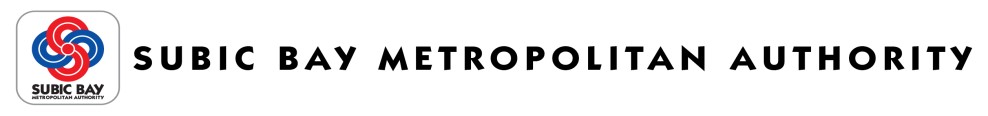 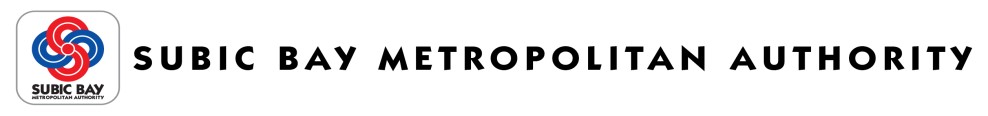 Telephone DirectoryTelephone DirectoryTelephone DirectoryEMERGENCY HOTLINE NUMBERSFIRE - 160EMERGENCY (MEDICAL-SAGIP BUHAY)- 161EMERGENCY (RESCUE-LED) - 911 for Landline (Subictel Subscriber) 9111 for Smart & Globe Mobile SubscriberEMERGENCY HOTLINE NUMBERSFIRE - 160EMERGENCY (MEDICAL-SAGIP BUHAY)- 161EMERGENCY (RESCUE-LED) - 911 for Landline (Subictel Subscriber) 9111 for Smart & Globe Mobile SubscriberEMERGENCY HOTLINE NUMBERSFIRE - 160EMERGENCY (MEDICAL-SAGIP BUHAY)- 161EMERGENCY (RESCUE-LED) - 911 for Landline (Subictel Subscriber) 9111 for Smart & Globe Mobile SubscriberASBMA DEPARTMENTSSBMA DEPARTMENTSSBMA DEPARTMENTSACCOUNTING DEPARTMENTTEL. NUMBERLOCATIONDepartment ManagerSecretaryCost Accounting Division/PayrollCost Accounting Division/PayrollFax/Receivable LocatorGeneral AccountingPayableReceivable-Locator/Billing-LocatorReceivable Division/Billing-Housing252-4045252-4419252-4017252-4606252-4858252-4364252-4018252-4654252-4016Bldg. 229 Bldg. 229 Rm. 214Bldg. 705Bldg. 705Bldg. 229 Rm. 214Bldg. 229 Rm. 214Bldg. 229 Rm. 214Bldg. 229 Rm. 214Bldg. 229 Rm. 214ADMINISTRATOR'S OFFICETEL. NUMBERLOCATIONChief Operating & Treasurer/Executie Assistant  StaffExecutive Assistan/StaffStaffSecurity OfficerChief of Staff FaxExecutive StaffExecutive StaffExecutive Staff252-4895 252-4402252-4382252-4381252-4011252-4899252-4383252-3014252-2900252-4009Bldg. 229 Bldg. 229 Bldg. 229 Rm. 206Bldg. 229 Rm. 206Bldg. 229 Rm. 201Bldg. 229 Rm. 201Bldg. 229 Rm. 201Bldg. 229 Rm. 201Bldg. 229 Rm. 206Bldg. 229 Rm. 205 Bldg. 229 BBUILDING PERMIT & SAFETY DEPARTMENTTEL. NUMBERLOCATIONBuilding Permit General Info. (Telefax)OccupancyElectrical/Power ConnectionStaffStaffStaffStaff252-4015252-4723252-4572252-4573252-4543252-4578252-4535Regulatory Bldg.Regulatory Bldg.Regulatory Bldg.Regulatory Bldg.Regulatory Bldg.Regulatory Bldg.Regulatory Bldg.BID-ICTTEL. NUMBERLOCATIONDepartment ManagerStaffStaff/Telefax252-4994252-4995252-4215Bldg.  662Bldg.  662Bldg.  662BID-LEISURETEL. NUMBERLOCATIONDepartment ManagerSecretaryAccount OfficerAccount OfficerAccount OfficerAccount OfficerAccount OfficerAccount OfficerAccount OfficerAccount Officer/RegistrationAccount Officer/Telefax252-4392252-4398252-4331252-4087252-4735252-4669252-4066252-4071252-4399252-4105252-4023Bldg. 225 Rm. 128Bldg. 225 Rm. 128Bldg. 225 Rm. 128Bldg. 225 Rm. 128Bldg. 225 Rm. 128Bldg. 225 Rm. 128Bldg. 225 Rm. 114Bldg. 225 Rm. 128Bldg. 225 Rm. 128Bldg. 225 Rm. 128Bldg. 225 Rm. 128BID-LOGISTICTEL. NUMBERLOCATIONDepartment ManagerSecretaryAccount OfficerAccount OfficerFax252-4055252-4626252-4354252-4627252-4216Bldg. 225 Rm. 120Bldg. 225 Rm. 120Bldg. 225 Rm. 120Bldg. 225 Rm. 120Bldg. 225 Rm. 120BID-MFG & MARITIME SERVICES DEPT (PREV. IPD)TEL. NUMBERLOCATIONDepartment ManagerManager's Secretary/Account OfficerAccount OfficerAccount OfficerAccount OfficerFax252-4791252-4632252-4636252-4486252-4635252-4633Bldg. 225 Rm. 104Bldg. 225 Rm. 104Bldg. 225 Rm. 104Bldg. 225 Rm. 104Bldg. 225 Rm. 104Bldg. 225 Rm. 104BOARD SECRETARIAT OFFICETEL. NUMBERLOCATION	Department Manager	252-4173	Bldg  229 Rm. 113	Secretary	252-4172	Bldg. 229 Rm. 113	Staff	252-4176	Bldg. 229 Rm. 113	Staff	252-4359	Bldg. 229 Rm. 113	Fax	252-4170	Bldg. 229 Rm. 113	Department Manager	252-4173	Bldg  229 Rm. 113	Secretary	252-4172	Bldg. 229 Rm. 113	Staff	252-4176	Bldg. 229 Rm. 113	Staff	252-4359	Bldg. 229 Rm. 113	Fax	252-4170	Bldg. 229 Rm. 113	Department Manager	252-4173	Bldg  229 Rm. 113	Secretary	252-4172	Bldg. 229 Rm. 113	Staff	252-4176	Bldg. 229 Rm. 113	Staff	252-4359	Bldg. 229 Rm. 113	Fax	252-4170	Bldg. 229 Rm. 113CCHAIRMAN'S OFFICE CHAIRMAN'S OFFICE TEL. NUMBERLOCATIONSecretary252-4427Bldg. 229Secretary252-4888Bldg. 229Secretary252-4153Bldg. 229 Executive Assistant252-4422Bldg. 229Fax252-4428Bldg. 229COMMISSION ON AUDITCOMMISSION ON AUDITTEL. NUMBERLOCATIONStaff252-4138Bldg. 255 Rm. 209Telefax252-4408Bldg. 255 Rm. 209DDA FOR ADMINISTRATIONDA FOR ADMINISTRATIONTEL. NUMBERLOCATIOND.A. for Admin 252-4358Bldg. 229 Rm. 209Staff252-4164Bldg. 229 Rm. 209Staff252-4130Bldg. 229 Rm. 209Fax252-4165Bldg. 229 Rm. 209DA FOR CORCOMDA FOR CORCOMTEL. NUMBERLOCATIONDeputy Administrator/Staff252-4999Bldg  NStaff/Telefax252-4007Bldg. NDA FOR FINANCEDA FOR FINANCETEL. NUMBERLOCATIONDeputy Adminstrator252-4488Bldg. 229 Rm. 211Staff252-4168Bldg. 229 Rm. 211Fax252-4167Bldg. 229 Rm. 211DA FOR LEGAL AFFAIRSDA FOR LEGAL AFFAIRSTEL. NUMBERLOCATIONDA Legal Affairs252-4357Bldg. 229 Rm.111Staff252-4356Bldg. 229 Rm.111Telefax252-4352Bldg. 229 Rm.111DA PUBLIC HEALTH & SAFETY DEPARTMENTDA PUBLIC HEALTH & SAFETY DEPARTMENTTEL. NUMBERLOCATIONHead4925Admin/Secretary 4307Telefax4924DA FOR PWTSGDA FOR PWTSGTEL. NUMBERLOCATIONAdmin252-4610Bldg. 255 Rm. 229Admin252-4834Bldg. 255 Rm. 229Fax 252-4472Bldg. 255 Rm. 229DIRECTOR'S OFFICEDIRECTOR'S OFFICETEL. NUMBERLOCATIONStaff252-4902Bldg. 229Staff252-4903Bldg. 229SDRRMC  (Subic Dissaster Risk Reduction & Management Committee)Staff252-4991Bldg.  657Staff/ Telefax252-4992Bldg.  657EECOLOGY DEPARTMENTECOLOGY DEPARTMENTTEL. NUMBERLOCATIONDepartment Manager252-4321Regulatory BuildingAdmin252-4435Regulatory BuildingAdmin252-4155Regulatory BuildingPermitting Division252-4059Regulatory BuildingPermitting Division252-4156Regulatory BuildingPolicy and Monitoring Division (Inspection)252-4416Regulatory BuildingProtected Area (Beach & Forest)252-4656Regulatory BuildingFax252-4157Regulatory BuildingENGINEERING DEPARTMENTENGINEERING DEPARTMENTTEL. NUMBERLOCATIONDepartment Manager252-4100Bldg. 225 Rm. 228 Eng'g Department Admin 252-4713Bldg. 225 Rm. 228 Project Development Division (PDD), Division Chief252-4095Bldg. 225 Rm. 223Project Development Division (PDD)252-4191Bldg. 225 Rm. 223Project Development Division (PDD)252-4468Bldg. 225 Rm. 223Technical Services Division (TSD)252-4483Bldg. 225 Rm. 230TSD Staff252-4526Bldg. 225 Rm. 230TSD, Division Chief252-4485Bldg. 225 Rm. 230Utilities252-4590Bldg 255Utilities252-4577Bldg 255Utilities252-4690Bldg 255Telefax252-4589Bldg 255FFINANCIAL CONTROL AND ANALYSIS DEPARTMENTFINANCIAL CONTROL AND ANALYSIS DEPARTMENTTEL. NUMBERLOCATIONDepartment Manager252-4459Bldg. 255 Rm. 124Budget252-4414Bldg. 255 Rm. 124Budget252-4512Bldg. 255 Rm. 124Budget252-4605Bldg. 255 Rm. 124Budget252-4631Bldg. 255 Rm. 124Financial Planning252-4531Bldg. 255 Rm. 124Financial Planning252-4126Bldg. 255 Rm. 124Financial Planning252-4642Bldg. 255 Rm. 125FIRE DEPARTMENTFIRE DEPARTMENTTEL. NUMBERLOCATIONAlarm Room252-4657Bldg. 71 Station 7Alarm Room252-4830Bldg. 71 Station 7Telefax252-4227Bldg. 71 Station 7Fire Chief's Office252-4224Bldg. 71 Station 7Fire Prevention Office252-4061Bldg. 71 Station 7Station 1 Upper Cubi252-5967Bldg. 8252Station 2 Naval Mag252-5117Bldg. 2542Station 3 Crash Fire252-5356Bldg. 8051Station 3 Crash Fire252-5047Bldg. 8051Station 4 Boton252-4740Bldg. 1430Station 5 Binictican252-4319Bldg. 6643Station 6 Kalayaan252-4883Bldg. 1548GGENERAL BUSINESS & INVESTMENT DEPT.GENERAL BUSINESS & INVESTMENT DEPT.TEL. NUMBERLOCATIONDepartment Manager252-4395Bldg. 225 Rm. 111Division Chief252-4397Bldg. 225 Rm. 111Account Officer252-4753Bldg. 225 Rm. 111Account Officer252-4394Bldg. 225 Rm. 111Account Officer252-4634Bldg. 225 Rm. 111Account Officer252-4515Bldg. 225 Rm. 111Fax252-4396Bldg. 225 Rm. 111HHUMAN RESOURCE & MANAGEMENT DEPARTMENTHUMAN RESOURCE & MANAGEMENT DEPARTMENTTEL. NUMBERLOCATIONDepartment Manager252-4232Bldg. 255Admin Section252-4711Bldg. 255Appointment/Discipline Section252-4252Bldg. 255Training Section252-4709Bldg. 255Training Section252-4231SBECCBenefits Section252-4135Bldg. 255Payroll Section252-4110Bldg. 255Fax252-4294Bldg. 255FRC-Recruitment252-4054Bldg. 255Record's Section252-4297Bldg. 255Subic Chapel252-4539ChapelSBMA C'U252-4179Subic GymIINFORMATION AND TECHNOLOGY DEPARTMENT (MIS)INFORMATION AND TECHNOLOGY DEPARTMENT (MIS)TEL. NUMBERLOCATIONDepartment Manager252-4497Bldg. N Rm. 203Admin252-4471Bldg. N Rm. 203Data Center/Operation252-4387Bldg. 229 Rm. 112Data Center/Operation252-4490Bldg. N Rm. 206Applications/IFMS252-4158Bldg. N Rm. 109Applications/IFMS252-4482Bldg. N Rm. 109Applications/IFMS252-4487Bldg. N Rm. 109Applications/IFMS252-4489Bldg. N Rm. 109Applications/IFMS252-4158Bldg. N Rm. 201Applications/IFMS252-4482Bldg. N Rm. 201Applications/IFMS252-4487Bldg. N Rm. 201Applications/IFMS252-4489Bldg. N Rm. 201Ortho-GIS/Training Room252-4355Bldg. N, 2nd FloorData Base Management 252-4493Bldg. N Rm. 201Telefax252-4388Bldg. N Rm. 201Training Room / DBA Room252-4389Bldg. N Rm. 206TSG/Operation- Helpdesk252-4404Data CenterTSG/Operation-Network252-4879Data CenterTSG/Operation252-4778Data CenterTSG/Operation252-4779Bldg. N TSG/Operation252-4182Bldg. N TSG/Operation252-4778Bldg. N TSG/Operation252-4779Bldg. N INTERNAL AUDIT SERVICESINTERNAL AUDIT SERVICESTEL. NUMBERLOCATIONDepartment Manager252-4267Bldg. 255 Rm. 115Staff252-4030Bldg. 255 Rm. 114Staff252-4031Bldg. 255 Rm. 114Fax252-4266Bldg. 255 Rm. 115INTELLIGENCE OFFICEINTELLIGENCE OFFICETEL. NUMBERLOCATIONDepartment Manager252-4139Bldg. 657(2nd floor)Admin/Budget252-4510Bldg. 657(2nd floor)Special Operation Branch252-4509Bldg. 657(2nd floor)Counter Intelligence252-4506Bldg. 657(2nd floor)Telefax252-4246Bldg. 657(2nd floor)LLABOR DEPARTMENTLABOR DEPARTMENTTEL. NUMBERLOCATIONDepartment Manager252-4254Bldg. 255 Rm. 116DM's Staff / Admin252-4074Bldg. 255 Rm. 116Department Head Staff/Telefax252-4494Bldg. 255 Rm. 116Labor Installation & Dispute Office252-4253Bldg. 662Labor Inspection & Dispute Office252-4554Bldg. 662Labor Inspection & Dispute Office/ Fax252-4008Bldg. 662Recruitment Division252-4073Bldg. 255 Rm. 125Rectruitment Division, Evaluation Section252-4101Bldg. 255 Rm. 138Recruitment Division, Receiving Section252-4273Subic GymRecrutiment Division Staff252-4346Bldg. 255 Rm. 125Service Contracting Office252-4542Bldg. 255 Rm. 210Service Contracting Office252-4861Bldg. 255 Rm. 210Service Contracting Office252-4585Bldg. 255 Rm. 210Training Division252-4067Bldg. 662Training Division252-4496Bldg. 662Training Division-Telefax252-4092Bldg. 662LAND  ASSET MANAGEMENT DEPARTMENTLAND  ASSET MANAGEMENT DEPARTMENTTEL. NUMBERLOCATIONDepartment Manager (outgoing only)252-4470Bldg. 156 Quezon St.Secretary252-4479Bldg. 156 Quezon St.Housing252-4409Bldg. 156 Quezon St.Housing252-4147Bldg. 156 Quezon St.Housing252-4891Bldg. 156 Quezon St.Land Admin252-4148Bldg. 156 Quezon St.Land Admin252-4529Bldg. 156 Quezon St.Land Admin252-4198Bldg. 156 Quezon St.Fax252-4475Bldg. 156 Quezon St.LAW ENFORCEMENT DEPARTMENTLAW ENFORCEMENT DEPARTMENTTEL. NUMBERLOCATIONDepartment Head252-4664Bldg. 657Department Managers Office252-4505Bldg. 657Operations Division252-4641Bldg. 657Operations Command Center2524665Bldg. 657Fax 252-4667Bldg. 657Emergency 911911Bldg. 657Crime Stop166Bldg. 657Comms. Branch Desk Sergeant252-4144Bldg. 657Comms. Branch Desk Sergeant252-4145Bldg. 657Comms. Branch Desk Sergeant252-4550Bldg. 657Comms. Branch Desk Sergeant252-4650Bldg. 657Physical Security252-4481Bldg. 657Division Chief252-4143Bldg. 657Officer Of The Day252-4271Bldg. 657SOG252-4268Bldg.268, Main gate SOGSpecial Reaction Division252-4037Bldg.268, Main gate SOGAdmin Branch252-4048Bldg. 657Admin Branch252-4855Bldg. 657LED Armory252-4141Bldg. 657Harbor Patrol252-4142MarinaLogistics Branch252-4212Bldg. 657Port Sentinel Branch252-4423Bldg. 657Traffic Branch252-4121Bldg. 657General Assignment Services Branch252-4146Bldg. 639Internal Affairs Branch252-4363Bldg. 639Law Enforcement Academy252-4272Bldg. 501Information Front Desk252-4492Bldg. 229Port Sentinel Branch252-4668Rizal gatePort Sentinel Branch252-4268SOG PedestrianAirport Branch252-5184Bldg. 8050Airport Branch252-5185Bldg. 8050Binictican Detachment252-5347BinicticanCubi Detachment252-5413Bldg. 8375K-9 Branch252-5500Bldg. 8500Kalayaan Detachment252-534682-B KalayaanKalayaan Detachment252-5277Bldg. 2157 NavMagForest Ranger Branch252-5217Bldg. 2145 NavMagForest Ranger BranchHotline-167Bldg. 2145 NavMagSpecial Weapons & Tactics252-5027Bldg. H8450Division Chief for Investigation252-4247Bldg. 657General Crime252-4766Bldg. 657Investigation Office252-4042Bldg. 657Traffic Investigation Branch252-4707Bldg. 657Front Desk Officer (Building 225)252-4615Bldg. 225 LobbyTourist Police252-4177Bldg. 657LEGAL DEPARTMENTLEGAL DEPARTMENTTEL. NUMBERLOCATIONDepartment Head/Secretary252-4784Bldg. 255 Rm. 205Legal Officers252-4367Bldg. 255 Rm. 205Legal Officers	252-4513	Bldg. 255 Rm. 205Library252-4781Bldg. 255 Rm. 202Contract and Document DivisionDivision Chief/Staff252-4785Bldg. 255 Rm. 207Legal Officers252-4367Bldg. 255 Rm. 203Legal Officers252-4686Bldg. 255 Rm. 203Staff252-4093Bldg. 255 Rm. 203Collection and Litigation Division Division Chief252-4783Bldg. 255 Rm. 204Staff252-4786Bldg. 255 Rm. 204Staff252-4041Bldg. 255 Rm. 204Staff252-4721Bldg. 255 Rm. 207Fax252-4780Bldg. 255 Rm. 205MMAINTENANCE and TRANSPORTATION DEPARTMENTMAINTENANCE and TRANSPORTATION DEPARTMENTTEL. NUMBERLOCATIONDepartment Manager252-4058/4802MAINTENANCE DIVISION Trouble Desk252-4111Bldg. 275 Aguinaldo St.Admin252-4057Bldg. 275 Aguinaldo St.Engineer and Supervisor252-4175Bldg. 275 Aguinaldo St.Staff252-4163Bldg. 275 Aguinaldo St.Staff252-4876Bldg. 275 Aguinaldo St.Road And Bridges252-4250BotonFax252-4072Bldg. 275 Aguinaldo St.TRANSPORTATION DIVISIONSecretary252-4802Transportation Bldg., Canal RoadAdmin252-4805Transportation Bldg., Canal RoadAdmin252-4756Transportation Bldg., Canal RoadAdmin252-4276Transportation Bldg., Canal RoadDispatcher252-4854Transportation Bldg., Canal RoadDispatcher252-4263Transportation Bldg., Canal RoadHeavy Shop/Public Works252-4421Transportation Bldg., Canal RoadLight Shop252-4461Transportation Bldg., Canal RoadTool Room252-4623Transportation Bldg., Canal RoadSolid Waste252-4309Transportation Bldg., Canal RoadFax252-4137Transportation Bldg., Canal RoadMEDIA RELATIONS DEPARTMENTMEDIA RELATIONS DEPARTMENTTEL. NUMBERSLOCATIONMedia Relations Office252-4014Bldg. 255Media Relations Office252-4279Bldg. 255OOFFICE SERVICES DEPARTMENTOFFICE SERVICES DEPARTMENTTEL. NUMBERLOCATIONPass Processing Division Admin office252-4776Bldg. 494Admin Office/Record Section252-4012Bldg. 494Admin Officer/Pass Window Section252-4261Bldg. 494Badging Section252-4217Bldg. 494Badging Area252-4475Bldg. 494Department Head252-4390Bldg. 494Division Chief/Pass Issuance & Control Division252-4290Bldg. 494Evaluator / Pass Issuance252-4728Bldg. 494Evaluator / Pass Issuance252-4044Bldg. 494Pass Window Section252-4310SOG MaingatePass Window Section252-4818Bldg. 494Pass Window Section252-4006Kalaklan GateTelefax252-4291Bldg. 606CSSD DivisionDivision Chief252-4188Bldg. 229 Rm. 107Auxiliary Service Division Fax Nos.252-4185Bldg. 229 Rm. 107Auxiliary Service Division Fax Nos.252-4186Bldg. 229 Rm. 107Auxiliary Service Division Fax Nos.252-4187Bldg. 229 Rm. 107Mail Service252-4754Bldg. 229 Rm. 107Mail Service252-4469Bldg. 229 Rm. 107Library252-4184Bldg. 255 Rm. 203PPLANNING & DEVELOPMENT OFFICEPLANNING & DEVELOPMENT OFFICETEL. NUMBERLOCATIONAdmin Section252-4078Bldg. 662Admin Section250-0498Bldg. 663Department Manager252-4077Bldg. 662EA / Secretary252-4097Bldg. 662Telefax252-4098Bldg. 662Special Project252-4053Bldg. 662PROCUREMENT & PROPERTY MANAGEMENT DEPT.PROCUREMENT & PROPERTY MANAGEMENT DEPT.TEL. NUMBERLOCATIONDepartment Manager252-4281Bldg. 255 Rm. 201Admin Office 252-4283Bldg. 255 Rm. 201Admin Staff 252-4214Bldg. 255 Rm. 201Coordination252-4282Bldg. 255 Rm. 201BAC252-4230Bldg. 255 Rm. 201Fax (incoming)252-4284Bldg. 255 Rm. 201Fax (outgoing)252-4251Bldg. 255 Rm. 201Procurement Division Chief252-4270Bldg. 255 Rm. 201Purchasing252-4124Bldg. 255 Rm. 201Purchasing252-4424Bldg. 255 Rm. 201Procurement252-4210Bldg. 255 Rm. 201Procurement252-4211Bldg. 255 Rm. 201Technical Group252-4503Bldg. 255 Rm. 201Property Division Chief252-4219Bldg. 709Admin/AIMS252-4474Bldg. 709Admin/AIMS252-4613Bldg. 709Inventory Section252-4086Bldg. 709Receiving252-4432Bldg. 709Record Control Section252-4238Bldg. 709Telefax252-4339Bldg. 709Warehouse252-4085Bldg. 709	Issuance Section	252-4046	Issuance Section	252-4046Bldg. 709PUBLIC HEALTH & SAFETY DEPARTMENTPUBLIC HEALTH & SAFETY DEPARTMENTTEL. NUMBERLOCATIONPublic Health & Safety Department-Subic Hotline/Emergency161Bldg. 280Admin/Telefax252-4106Bldg. 280Locator's P.E.252-4161Bldg. 280Occupational Health & Safety252-4502Bldg. 280Main Trunkline/Emergency252-4169Bldg. 280Nurse Station/Medical252-4880Bldg. 280Laboratory/Pharmacy252-4380Bldg. 280PHSD Training252-4003Bldg. 280Dental252-4280Bldg. 280Public Health & Safety Department-Cubi Staff252-5851Bldg. 8052Dental252-5378Bldg. 8052Fax252-8929Bldg. 8052PUBLIC RELATIONS DEPARTMENTPUBLIC RELATIONS DEPARTMENTTEL. NUMBERSLOCATIONDepartment Manager252-4368Bldg. 255Comm. Relation Division252-4278Bldg. 255Fax252-4338Bldg. 255Information & Admin Section252-4375Bldg. 255Telefax252-4279Bldg. 255Subic Bay Information Center 1252-4000Bldg. 255Subic Bay Information Center 2252-4001Bldg. 255Subic Bay Information Center 3252-4002Bldg. 255SSDA FOR BUSINESS AND INVESTMENTSDA FOR BUSINESS AND INVESTMENTTEL. NUMBERLOCATIONAdmin252-4365Bldg. 225Admin252-4440Bldg. 225Telefax252-4498Bldg. 225Staff252-4351Bldg. 225Staff252-4079Bldg. 225SDA FOR REGULATORY  GROUPSDA FOR REGULATORY  GROUPTEL. NUMBERLOCATIONSenior Deputy Administrator252-4426Regulatory Bldg./2nd FloorStaff252-4370Regulatory Bldg./2nd FloorFax252-4584Regulatory Bldg./2nd FloorAccredition OfficeStaff252-4088Regulatory Bldg./2nd FloorStaff252-4029Regulatory Bldg./2nd FloorVisa OfficeStaff252-4257Regulatory Bldg./2nd FloorStaff252-4203Regulatory Bldg./2nd FloorRegistryStaff252-4296Regulatory Bldg./2nd FloorStaff/Telefax252-4258Regulatory Bldg./2nd FloorMotor Vehicle Registration Office Division Chief252-4663Regulatory BuildingStaff252-4249Regulatory BuildingStaff/Telefax252-4315Regulatory BuildingRegulatory Monitoring Unit Head252-4768Regulatory BuildingStaff252-4082Regulatory BuildingStaff252-4151Regulatory BuildingSDA FOR SUPPORT SERVICESSDA FOR SUPPORT SERVICESTEL. NUMBERLOCATIONSecretary252-4040Bldg. 229 Secretary252-4885Bldg. 229SEAPORT DEPARTMENTSEAPORT DEPARTMENTTEL. NUMBERLOCATIONDirector's Office252-47412nd F, Seaport Administration Bldg.Seaport Supply Rm.252-4275Ground Floor,Seaport Administration  Bldg.Central File 252-4825/4152Ground Floor,Seaport Administration  Bldg.ASYCUDA250-0861/252-2669Ground Floor,Seaport Administration  Bldg.OCEDEC252-4316/252-2673Ground Floor,Seaport Administration  Bldg.Cargo Monitoring Branch252-4691/4109/4644/4192/4166First Floor,Seaport Administration  Bldg.Cargo Monitoring Head252-4255First Floor,Seaport Administration  Bldg.Seaport Front Desk252-4292First Floor,Seaport Administration  Bldg.Processing/Billing252-4220/4648/4140/4209/4128First Floor,Seaport Administration  Bldg.Processing/Billing252-4234/4221/4717First Floor,Seaport Administration  Bldg.Processing/Billing Head252-4207First Floor,Seaport Administration  Bldg.Statics & Records Head252-4240First Floor,Seaport Administration  Bldg.Statics & Records 252-4372/4202/4204/4732First Floor,Seaport Administration  Bldg.DA Staff252-4926/4127First Floor,Seaport Administration  Bldg.Harbor Pilot's Office252-7245First Floor,Seaport Administration  Bldg.Corporate Division252-4245First Floor,Seaport Administration  Bldg.Corporate Division252-4096/4104/4317/4136/4612Second Floor,Seaport Administration  Bldg.Corporate Division Head252-4305Second Floor,Seaport Administration  Bldg.Policy Division252-4201Second Floor,Seaport Administration  Bldg.Policy Division Head252-4103Second Floor,Seaport Administration  Bldg.Asset Management Division/Maintenance252-4588Second Floor,Seaport Administration  Bldg.Asset Management Div./Eng'g & Planning252-4692/4928/4115Second Floor,Seaport Administration  Bldg.Asset Management Div./Eng'g & Planning252-4236/4239/4237/4107/4235Second Floor,Seaport Administration  Bldg.Asset Management Division252-4871Second Floor,Seaport Administration  Bldg.Asset Management Division/Head252-4116Second Floor,Seaport Administration  Bldg.Asset Management Division Head/Staff252-4844Second Floor,Seaport Administration  Bldg.General Manager252-4541Second Floor,Seaport Administration  Bldg.General Manager Staff252-4225/4694/4371/4306Second Floor,Seaport Administration  Bldg.ISPS Head252-4244Second Floor,Seaport Administration  Bldg.Janitorial Room252-4412Second Floor,Seaport Administration  Bldg.SDA Office252-4693Second Floor,Seaport Administration  Bldg.SDA Staff252-4241/4262/4927/4108Second Floor,Seaport Administration  Bldg.Conference Room252-4190Second Floor,Seaport Administration  Bldg.VTMS252-4882/4120Third Floor,Seaport Administration  Bldg.Port Traffic252-4248/4473/4260Third Floor,Seaport Administration  Bldg.Shipboarding & Maritime Safety 252-4264/4638/4683/4125Third Floor,Seaport Administration  Bldg.Shipboarding & Maritime Safety Head252-4228Third Floor,Seaport Administration  Bldg.CCTV Room252-4311Third Floor,Seaport Administration  Bldg.Harbor Maintenance Branch Head252-4695SRF Compound Building 696Maintenance Branch (workshop)252-4060SRF Compound Building 696Linehandler252-4243SRF Compound Building 696PMMA252-4343SRF Compound Building 696Terminal Division252-4347NSD CompoundTerminal Operation Division252-4697NSD CompoundTerminal Division Telefax252-4476NSD CompoundCargo Control Branch252-4323NSD CompoundBulk Control Branch Head252-4342NSD CompoundSUBIC BAY INTERNATIONAL AIRPORTSUBIC BAY INTERNATIONAL AIRPORTTEL. NUMBERLOCATIONGeneral Manager's Office252-3131Bldg. 8015 New TerminalAdmin252-9377Bldg. 8015 New TerminalGeneral Manager's Fax252-9379Bldg. 8015 New TerminalAdmin-Fax252-7171Bldg. 8015 New TerminalAirfield Services252-5104Bldg. 8050 Old TerminalAirfield Services252-5530Bldg. 8050 Old TerminalAirport Law Enforcement-Fax252-5185Bldg. 8050 Old TerminalAirport Law Enforcement252-5184Bldg. 8050 Old TerminalTelefax252-6450Bldg. 8015 New TerminalAir Transportation Office-Radar252-5050Bldg. 8050 Old TerminalAir Transportation Office-Radar252-7035Bldg. 8050 Old TerminalAir Transportation Office-Tower (Fax)252-5528Bldg. 8050 Old TerminalAir Transportation Office-Tower252-6560Bldg. 8050 Old TerminalCrash & Fire Rescue252-5356Bldg. 8050 Old TerminalCrash & Fire Rescue252-5047Bldg. 8050 Old TerminalGround Electronics252-5574Bldg. 8050 Old TerminalGround Electronics252-9124Bldg. 8050 Old TerminalOperation Center-Terminal Operations252-5535Bldg. 8015 New TerminalDivision Chief- Terminal Operations252-3151Bldg. 8015 New TerminalPAGASA252-5485Bldg. 8050 Old TerminalPAGASA - Fax252-7150Bldg. 8050 Old TerminalPAGASA / Weather Office252-5392Bldg. 8050 Old TerminalSBIA INFO252-9360Div. Chief Management Svcs.SBIA INFO252-9361Div. Chief Planning EngineeringSBIA INFO252-9362Terminal OperationsSBIA INFO252-9363Supply & RecordsSBIA INFO252-9364Supply & RecordsSBIA INFO252-9365Maintenance SectionTTELECOMMS DEPARTMENTTELECOMMS DEPARTMENTTEL. NUMBERLOCATIONDepartment Manager252-4567Regulatory BuildingAdmin. 252-4298Regulatory BuildingAdmin-Fax252-4449Regulatory BuildingElectronic & Audio Visual Srvcs. DivisionRegulatory BuildingDivision Chief252-4444Electronic & Audio Visual Srvcs./Staff252-4445Regulatory BuildingLights and Sounds Section252-4437Regulatory Building	Fax	252-4447	Fax	252-4447Regulatory BuildingTelephone & Radio Srvcs. Division	Telephone OPERATOR	0Telephone & Radio Srvcs. Division	Telephone OPERATOR	0Bldg 229	Telephone Trouble Desk (183 HOTLINE)	183	Telephone Trouble Desk (183 HOTLINE)	183Regulatory Building	Telephony Staff	252-4441	Telephony Staff	252-4441Regulatory Building	Telephony Staff	252-4047	Telephony Staff	252-4047Regulatory Building	Radio Head/Staff	252-4442	Radio Head/Staff	252-4442Regulatory Building	Mt. Sta. Rita Communication facilities (MSR)	252-4495	Mt. Sta. Rita Communication facilities (MSR)	252-4495Regulatory BuildingProjects & Technical Srvcs. Div.	Division Chief	252-6269Projects & Technical Srvcs. Div.	Division Chief	252-6269Regulatory Building	Staff	252-4570	Staff	252-4570Bldg. 4000	Staff	252-4446	Staff	252-4446Regulatory BuildingTRADE FACILITATION & COMPLIANCE DEPT.TRADE FACILITATION & COMPLIANCE DEPT.TEL. NUMBERLOCATION	IPD Division Chief	252-4384	IPD Division Chief	252-4384New Building, Seport 	Import/Export	252-4361	Import/Export	252-4361New Building, Seport	Import/Export	252-4089	Import/Export	252-4089New Building, Seport	Import/Export-Fax	252-4360	Import/Export-Fax	252-4360New Building, Seport	Import/Export	252-4293	Import/Export	252-4293New Building, Seport	Import/Export	252-4285	Import/Export	252-4285New Building, Seport	Import/Export	252-4277	Import/Export	252-4277New Building, SeportTOURISM DEPARTMENTTOURISM DEPARTMENTTEL. NUMBERLOCATION	D.A. for Tourism	252-4150	D.A. for Tourism	252-4150SBECC, Efficiency Street. Subic Bay Gateway Park	D.A. for Tourism/Secretary	252-4149	D.A. for Tourism/Secretary	252-4149SBECC, Efficiency Street. Subic Bay Gateway Park	D.A's Secretary	252-4242	D.A's Secretary	252-4242SBECC, Efficiency Street. Subic Bay Gateway Park	Admin	252-4429	Admin	252-4429SBECC, Efficiency Street. Subic Bay Gateway Park	Admin Supply	252-4132	Admin Supply	252-4132SBECC, Efficiency Street. Subic Bay Gateway Park	Admin	252-4561	Admin	252-4561SBECC, Efficiency Street. Subic Bay Gateway Park	Admin	252-4229	Admin	252-4229SBECC, Efficiency Street. Subic Bay Gateway Park	Recreation Division	252-4809	Recreation Division	252-4809SBECC, Efficiency Street. Subic Bay Gateway Park	Manager's Office	252-4362	Manager's Office	252-4362SBECC, Efficiency Street. Subic Bay Gateway Park	Manager's Office	252-4655	Manager's Office	252-4655SBECC, Efficiency Street. Subic Bay Gateway Park	Marketing Division	252-4123	Marketing Division	252-4123SBECC, Efficiency Street. Subic Bay Gateway Park	Marketing Division	252-4200	Marketing Division	252-4200SBECC, Efficiency Street. Subic Bay Gateway Park	Special Event Division	252-4197	Special Event Division	252-4197SBECC, Efficiency Street. Subic Bay Gateway Park	Special Event Division	252-4206	Special Event Division	252-4206SBECC, Efficiency Street. Subic Bay Gateway Park	Division Chief	252-4180	Division Chief	252-4180SBECC, Efficiency Street. Subic Bay Gateway Park	Recreation Division	225-4160	Recreation Division	225-4160SBECC, Efficiency Street. Subic Bay Gateway Park	Conference Support division/DSL	250-0512	Conference Support division/DSL	250-0512SBECC, Efficiency Street. Subic Bay Gateway Park	Recreation Division/DSL	250-0513	Recreation Division/DSL	250-0513SBECC, Efficiency Street. Subic Bay Gateway Park	Fax	252-4194	Fax	252-4194SBECC, Efficiency Street. Subic Bay Gateway Park	Reservation	252-4032	Reservation	252-4032SBEC	Reservation	252-4193	Reservation	252-4193SBEC	Recreation Division	252-4829	Recreation Division	252-4829SBEC	Recreation / BDU	252-4193	Recreation / BDU	252-4193SBEC	Subic Gym	252-4213	Subic Gym	252-4213Remy field	Mangrove	252-8178	Mangrove	252-8178NavMag gate	Personnel Section	252-4195	Personnel Section	252-4195SBEC	VIP Services	252-4154	VIP Services	252-4154SBEC	SBECC Sales	252-4049	SBECC Sales	252-4049SBEC	Quick Fix	252-4393	Quick Fix	252-4393SBEC	Convention Center	252-4129	Convention Center	252-4129SBEC	Convention Center	252-4160	Convention Center	252-4160SBEC	Research and Statistics	252-4196	Research and Statistics	252-4196SBEC	Tourism Standard	252-4788	Tourism Standard	252-4788SBEC	Admirals Guest House	252-4199	Admirals Guest House	252-4199White House, Waterfront Rd.	Tourism Maintenance	252-4289	Tourism Maintenance	252-4289Bldg. 424 Warehouse	Special Event Division	252-4655	Special Event Division	252-4655SBEC	Dormitory	252-2275	Dormitory	252-2275Upper Mau, Cubi	Forest Complex	252-2274	Forest Complex	252-2274Upper Mau, CubiTREASURYTREASURYTEL. NUMBERLOCATION	Department Manager	252-4050	Department Manager	252-4050Bldg. 229 Rm. 213	Cash Management Division	252-4344	Cash Management Division	252-4344Bldg. 229 Ground Floor	Cash Management Division	252-4010	Cash Management Division	252-4010Bldg. 229 Rm. 213	Fax (Outgoing Only)	252-4051	Fax (Outgoing Only)	252-4051Bldg. 229 Rm. 213	Cash Management Division	252-4595	Cash Management Division	252-4595Bldg. 229 Rm. 213	Financial Management Division	252-4131/4374/4376	Financial Management Division	252-4131/4374/4376Bldg. 229 Rm. 208	Investment Management Division	252-4218	Investment Management Division	252-4218Bldg. 229 Rm. 213	Credit & Collection	252-4377-79	Credit & Collection	252-4377-79Bldg. 229 Rm. 213For OUTGOING CALLS - Dial 9 + Tel. No.For NDD & IDD Calls using AUTHORIZATION CODE (PIN):NDD - Dial 9 + 0 + Area Code + Telephone No. +  AUTHORIZATION CODEIDD - Dial 9 + 00 + Country Code + Area Code + Telephone No. +  AUTHORIZATION CODEFor OUTGOING CALLS - Dial 9 + Tel. No.For NDD & IDD Calls using AUTHORIZATION CODE (PIN):NDD - Dial 9 + 0 + Area Code + Telephone No. +  AUTHORIZATION CODEIDD - Dial 9 + 00 + Country Code + Area Code + Telephone No. +  AUTHORIZATION CODEFor OUTGOING CALLS - Dial 9 + Tel. No.For NDD & IDD Calls using AUTHORIZATION CODE (PIN):NDD - Dial 9 + 0 + Area Code + Telephone No. +  AUTHORIZATION CODEIDD - Dial 9 + 00 + Country Code + Area Code + Telephone No. +  AUTHORIZATION CODE